Warm UP Replacements: Applying the Unit Circle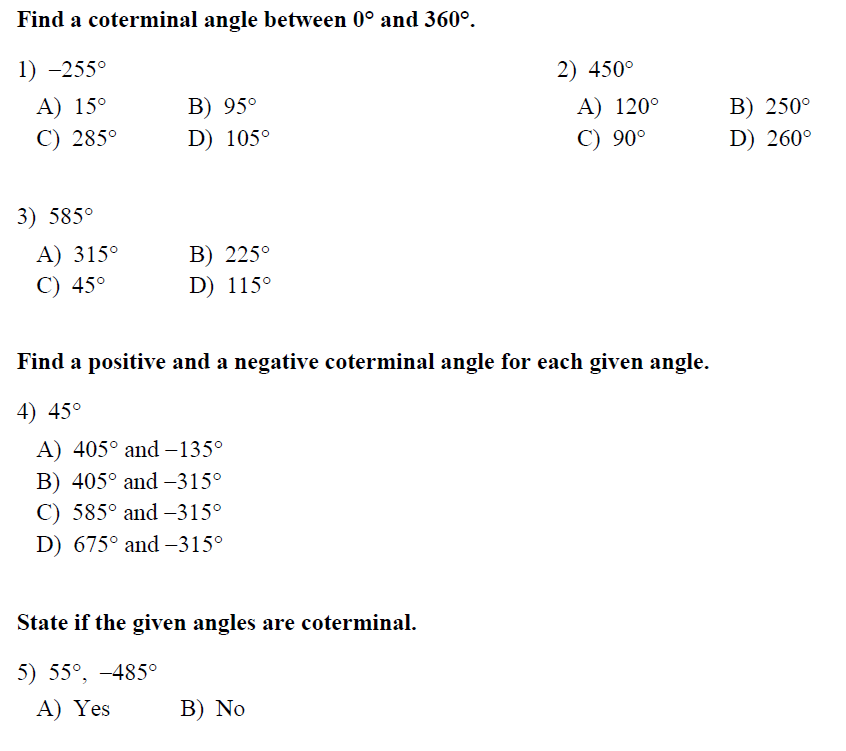 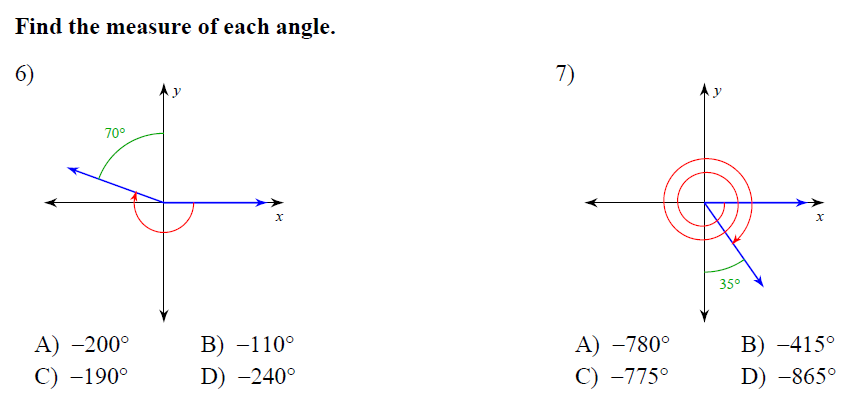 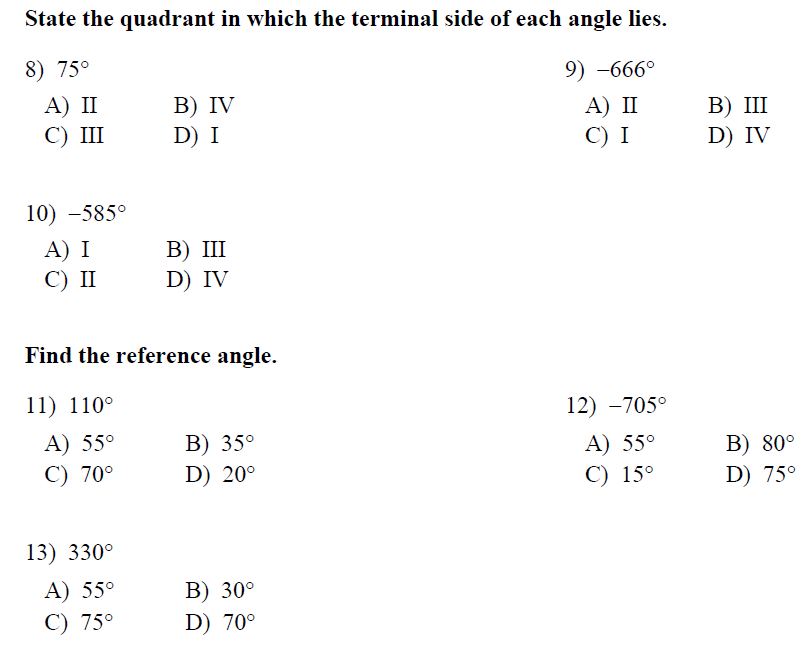 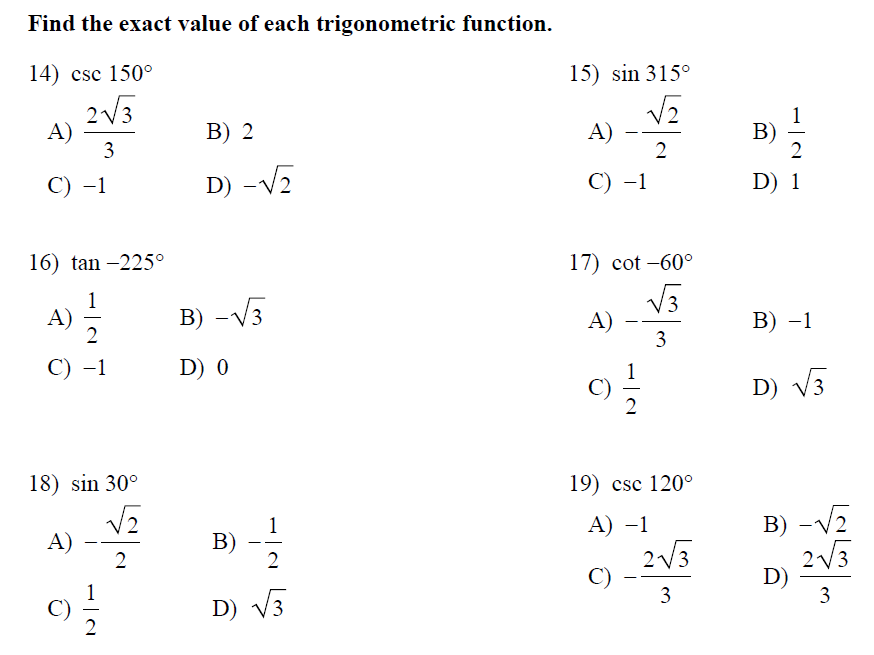 